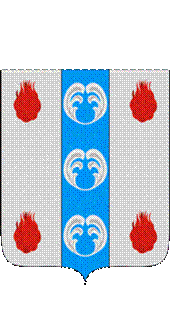 Российская ФедерацияНовгородская областьДУМА ПОДДОРСКОГО МУНИЦИПАЛЬНОГО РАЙОНАР Е Ш Е Н И Еот 25.10.2022 № 165с. ПоддорьеВ соответствии с Бюджетным кодексом Российской Федерации, Положением о бюджетном процессе в Поддорском муниципальном районе, утвержденным решением Думы Поддорского муниципального района от 26.12.2011 № 472 Дума Поддорского муниципального района РЕШИЛА:1. Принять к сведению прилагаемый отчет об исполнении бюджета Поддорского муниципального района за 9 месяцев 2022 года, по доходам в сумме 163 209 925 рублей 19 копеек  и расходам в сумме 151 876 428 рублей 60 копеек, с превышением доходов над расходами  (профицит) 11 333 496 рублей 59 копеек.2. Опубликовать настоящее решение на официальном сайте Администрации Поддорского муниципального района и газете «Вестник Поддорского муниципального района».Главамуниципального района                                                        Е.В.ПанинаПредседатель ДумыПоддорского муниципального района                              Т.Н.КрутоваО принятии к сведению отчета об исполнении бюджета Поддорского муниципального района за 9 месяцев 2022 годаИСПОЛНЕНИЕ БЮДЖЕТА ПОДДОРСКОГО МУНИЦИПАЛЬНОГО РАЙОНА
за 9 месяцев 2022 годаИСПОЛНЕНИЕ БЮДЖЕТА ПОДДОРСКОГО МУНИЦИПАЛЬНОГО РАЙОНА
за 9 месяцев 2022 годаИСПОЛНЕНИЕ БЮДЖЕТА ПОДДОРСКОГО МУНИЦИПАЛЬНОГО РАЙОНА
за 9 месяцев 2022 годаИСПОЛНЕНИЕ БЮДЖЕТА ПОДДОРСКОГО МУНИЦИПАЛЬНОГО РАЙОНА
за 9 месяцев 2022 годаИСПОЛНЕНИЕ БЮДЖЕТА ПОДДОРСКОГО МУНИЦИПАЛЬНОГО РАЙОНА
за 9 месяцев 2022 годаИСПОЛНЕНИЕ БЮДЖЕТА ПОДДОРСКОГО МУНИЦИПАЛЬНОГО РАЙОНА
за 9 месяцев 2022 годаИСПОЛНЕНИЕ БЮДЖЕТА ПОДДОРСКОГО МУНИЦИПАЛЬНОГО РАЙОНА
за 9 месяцев 2022 годаИСПОЛНЕНИЕ БЮДЖЕТА ПОДДОРСКОГО МУНИЦИПАЛЬНОГО РАЙОНА
за 9 месяцев 2022 годаИСПОЛНЕНИЕ БЮДЖЕТА ПОДДОРСКОГО МУНИЦИПАЛЬНОГО РАЙОНА
за 9 месяцев 2022 годаИСПОЛНЕНИЕ БЮДЖЕТА ПОДДОРСКОГО МУНИЦИПАЛЬНОГО РАЙОНА
за 9 месяцев 2022 годаИСПОЛНЕНИЕ БЮДЖЕТА ПОДДОРСКОГО МУНИЦИПАЛЬНОГО РАЙОНА
за 9 месяцев 2022 годаИСПОЛНЕНИЕ БЮДЖЕТА ПОДДОРСКОГО МУНИЦИПАЛЬНОГО РАЙОНА
за 9 месяцев 2022 годаИСПОЛНЕНИЕ БЮДЖЕТА ПОДДОРСКОГО МУНИЦИПАЛЬНОГО РАЙОНА
за 9 месяцев 2022 года1. Доходы бюджета 1. Доходы бюджета 1. Доходы бюджета 1. Доходы бюджета 1. Доходы бюджета 1. Доходы бюджета 1. Доходы бюджета 1. Доходы бюджета 1. Доходы бюджета 1. Доходы бюджета 1. Доходы бюджета 1. Доходы бюджета 1. Доходы бюджета 1. Доходы бюджета 1. Доходы бюджета 1. Доходы бюджета 1. Доходы бюджета 1. Доходы бюджета 1. Доходы бюджета 1. Доходы бюджета 1. Доходы бюджета 1. Доходы бюджета 1. Доходы бюджета 1. Доходы бюджета 1. Доходы бюджета 1. Доходы бюджета руб.Наименование показателяНаименование показателяКод стро- киКод дохода по бюджетной классификацииКод дохода по бюджетной классификацииКод дохода по бюджетной классификацииКод дохода по бюджетной классификацииКод дохода по бюджетной классификацииКод дохода по бюджетной классификацииУтвержденные бюджетные назначенияУтвержденные бюджетные назначенияИсполненоисполнено к плану% исполнения11233333344567Доходы бюджета - всего, 
в том числе:Доходы бюджета - всего, 
в том числе:010ХХХХХХ209 387 440,54209 387 440,54163 209 925,19-46 177 515,3577,9  НАЛОГОВЫЕ И НЕНАЛОГОВЫЕ ДОХОДЫНАЛОГОВЫЕ И НЕНАЛОГОВЫЕ ДОХОДЫ01000010000000000000000000100000000000000000001000000000000000000010000000000000000000100000000000000000001000000000000000031 574 580,0031 574 580,0025 659 478,36-5 915 101,6481,3  НАЛОГИ НА ПРИБЫЛЬ, ДОХОДЫНАЛОГИ НА ПРИБЫЛЬ, ДОХОДЫ01000010100000000000000000101000000000000000001010000000000000000010100000000000000000101000000000000000001010000000000000023 314 700,0023 314 700,0017 370 301,41-5 944 398,5974,5  Налог на доходы физических лицНалог на доходы физических лиц01000010102000010000110000101020000100001100001010200001000011000010102000010000110000101020000100001100001010200001000011023 314 700,0023 314 700,0017 370 301,41-5 944 398,5974,5  Налог на доходы физических лиц с доходов, источником которых является налоговый агент, за исключением доходов, в отношении которых исчисление и уплата налога осуществляются в соответствии со статьями 227, 227.1 и 228 Налогового кодекса Российской ФедерацииНалог на доходы физических лиц с доходов, источником которых является налоговый агент, за исключением доходов, в отношении которых исчисление и уплата налога осуществляются в соответствии со статьями 227, 227.1 и 228 Налогового кодекса Российской Федерации01000010102010010000110000101020100100001100001010201001000011000010102010010000110000101020100100001100001010201001000011023 294 600,0023 294 600,0017 143 084,85-6 151 515,1573,6  Налог на доходы физических лиц с доходов, полученных физическими лицами в соответствии со статьей 228 Налогового кодекса Российской ФедерацииНалог на доходы физических лиц с доходов, полученных физическими лицами в соответствии со статьей 228 Налогового кодекса Российской Федерации0100001010203001000011000010102030010000110000101020300100001100001010203001000011000010102030010000110000101020300100001100,000,00191 147,56191 147,56#ДЕЛ/0!Налог на доходы физических лиц в виде фиксированных авансовых платежей с доходов, полученных физическими лицами, являющимися иностранными гражданами, осуществляющими трудовую деятельность по найму на основании патента в соответствии со статьей 227.1 Налогового кодекса Российской ФедерацииНалог на доходы физических лиц в виде фиксированных авансовых платежей с доходов, полученных физическими лицами, являющимися иностранными гражданами, осуществляющими трудовую деятельность по найму на основании патента в соответствии со статьей 227.1 Налогового кодекса Российской Федерации01000010102040010000110000101020400100001100001010204001000011000010102040010000110000101020400100001100001010204001000011020 100,0020 100,0036 069,0015 969,00179,4  НАЛОГИ НА ТОВАРЫ (РАБОТЫ, УСЛУГИ), РЕАЛИЗУЕМЫЕ НА ТЕРРИТОРИИ РОССИЙСКОЙ ФЕДЕРАЦИИНАЛОГИ НА ТОВАРЫ (РАБОТЫ, УСЛУГИ), РЕАЛИЗУЕМЫЕ НА ТЕРРИТОРИИ РОССИЙСКОЙ ФЕДЕРАЦИИ0100001030000000000000000010300000000000000000103000000000000000001030000000000000000010300000000000000000103000000000000003 823 880,003 823 880,003 289 380,47-534 499,5386,0  Акцизы по подакцизным товарам (продукции), производимым на территории Российской ФедерацииАкцизы по подакцизным товарам (продукции), производимым на территории Российской Федерации0100001030200001000011000010302000010000110000103020000100001100001030200001000011000010302000010000110000103020000100001103 823 880,003 823 880,003 289 380,47-534 499,5386,0  Доходы от уплаты акцизов на дизельное топливо, подлежащие распределению между бюджетами субъектов Российской Федерации и местными бюджетами с учетом установленных дифференцированных нормативов отчислений в местные бюджетыДоходы от уплаты акцизов на дизельное топливо, подлежащие распределению между бюджетами субъектов Российской Федерации и местными бюджетами с учетом установленных дифференцированных нормативов отчислений в местные бюджеты0100001030223001000011000010302230010000110000103022300100001100001030223001000011000010302230010000110000103022300100001101 728 890,001 728 890,001 608 345,59-120 544,4193,0  Доходы от уплаты акцизов на дизельное топливо, подлежащие распределению между бюджетами субъектов Российской Федерации и местными бюджетами с учетом установленных дифференцированных нормативов отчислений в местные бюджеты (по нормативам, установленным федеральным законом о федеральном бюджете в целях формирования дорожных фондов субъектов Российской Федерации)Доходы от уплаты акцизов на дизельное топливо, подлежащие распределению между бюджетами субъектов Российской Федерации и местными бюджетами с учетом установленных дифференцированных нормативов отчислений в местные бюджеты (по нормативам, установленным федеральным законом о федеральном бюджете в целях формирования дорожных фондов субъектов Российской Федерации)0100001030223101000011000010302231010000110000103022310100001100001030223101000011000010302231010000110000103022310100001101 728 890,001 728 890,001 608 345,59-120 544,4193,0  Доходы от уплаты акцизов на моторные масла для дизельных и (или) карбюраторных (инжекторных) двигателей, подлежащие распределению между бюджетами субъектов Российской Федерации и местными бюджетами с учетом установленных дифференцированных нормативов отчислений в местные бюджетыДоходы от уплаты акцизов на моторные масла для дизельных и (или) карбюраторных (инжекторных) двигателей, подлежащие распределению между бюджетами субъектов Российской Федерации и местными бюджетами с учетом установленных дифференцированных нормативов отчислений в местные бюджеты0100001030224001000011000010302240010000110000103022400100001100001030224001000011000010302240010000110000103022400100001109 570,009 570,009 098,62-471,3895,1  Доходы от уплаты акцизов на моторные масла для дизельных и (или) карбюраторных (инжекторных) двигателей, подлежащие распределению между бюджетами субъектов Российской Федерации и местными бюджетами с учетом установленных дифференцированных нормативов отчислений в местные бюджеты (по нормативам, установленным федеральным законом о федеральном бюджете в целях формирования дорожных фондов субъектов Российской Федерации)Доходы от уплаты акцизов на моторные масла для дизельных и (или) карбюраторных (инжекторных) двигателей, подлежащие распределению между бюджетами субъектов Российской Федерации и местными бюджетами с учетом установленных дифференцированных нормативов отчислений в местные бюджеты (по нормативам, установленным федеральным законом о федеральном бюджете в целях формирования дорожных фондов субъектов Российской Федерации)0100001030224101000011000010302241010000110000103022410100001100001030224101000011000010302241010000110000103022410100001109 570,009 570,009 098,62-471,3895,1  Доходы от уплаты акцизов на автомобильный бензин, подлежащие распределению между бюджетами субъектов Российской Федерации и местными бюджетами с учетом установленных дифференцированных нормативов отчислений в местные бюджетыДоходы от уплаты акцизов на автомобильный бензин, подлежащие распределению между бюджетами субъектов Российской Федерации и местными бюджетами с учетом установленных дифференцированных нормативов отчислений в местные бюджеты0100001030225001000011000010302250010000110000103022500100001100001030225001000011000010302250010000110000103022500100001102 302 210,002 302 210,001 851 476,71-450 733,2980,4  Доходы от уплаты акцизов на автомобильный бензин, подлежащие распределению между бюджетами субъектов Российской Федерации и местными бюджетами с учетом установленных дифференцированных нормативов отчислений в местные бюджеты (по нормативам, установленным федеральным законом о федеральном бюджете в целях формирования дорожных фондов субъектов Российской Федерации)Доходы от уплаты акцизов на автомобильный бензин, подлежащие распределению между бюджетами субъектов Российской Федерации и местными бюджетами с учетом установленных дифференцированных нормативов отчислений в местные бюджеты (по нормативам, установленным федеральным законом о федеральном бюджете в целях формирования дорожных фондов субъектов Российской Федерации)0100001030225101000011000010302251010000110000103022510100001100001030225101000011000010302251010000110000103022510100001102 302 210,002 302 210,001 851 476,71-450 733,2980,4  Доходы от уплаты акцизов на прямогонный бензин, подлежащие распределению между бюджетами субъектов Российской Федерации и местными бюджетами с учетом установленных дифференцированных нормативов отчислений в местные бюджетыДоходы от уплаты акцизов на прямогонный бензин, подлежащие распределению между бюджетами субъектов Российской Федерации и местными бюджетами с учетом установленных дифференцированных нормативов отчислений в местные бюджеты010000103022600100001100001030226001000011000010302260010000110000103022600100001100001030226001000011000010302260010000110-216 790,00-216 790,00-179 540,4537 249,5582,8  Доходы от уплаты акцизов на прямогонный бензин, подлежащие распределению между бюджетами субъектов Российской Федерации и местными бюджетами с учетом установленных дифференцированных нормативов отчислений в местные бюджеты (по нормативам, установленным федеральным законом о федеральном бюджете в целях формирования дорожных фондов субъектов Российской Федерации)Доходы от уплаты акцизов на прямогонный бензин, подлежащие распределению между бюджетами субъектов Российской Федерации и местными бюджетами с учетом установленных дифференцированных нормативов отчислений в местные бюджеты (по нормативам, установленным федеральным законом о федеральном бюджете в целях формирования дорожных фондов субъектов Российской Федерации)010000103022610100001100001030226101000011000010302261010000110000103022610100001100001030226101000011000010302261010000110-216 790,00-216 790,00-179 540,4537 249,5582,8  НАЛОГИ НА СОВОКУПНЫЙ ДОХОДНАЛОГИ НА СОВОКУПНЫЙ ДОХОД0100001050000000000000000010500000000000000000105000000000000000001050000000000000000010500000000000000000105000000000000002 947 400,002 947 400,004 126 754,141 179 354,14140,0  Налог, взимаемый в связи с применением упрощенной системы налогообложенияНалог, взимаемый в связи с применением упрощенной системы налогообложения0100001050100000000011000010501000000000110000105010000000001100001050100000000011000010501000000000110000105010000000001102 573 200,002 573 200,004 151 512,991 578 312,99161,3  Налог, взимаемый с налогоплательщиков, выбравших в качестве объекта налогообложения доходыНалог, взимаемый с налогоплательщиков, выбравших в качестве объекта налогообложения доходы0100001050101001000011000010501010010000110000105010100100001100001050101001000011000010501010010000110000105010100100001102 573 200,002 573 200,003 154 247,87581 047,87122,6  Налог, взимаемый с налогоплательщиков, выбравших в качестве объекта налогообложения доходыНалог, взимаемый с налогоплательщиков, выбравших в качестве объекта налогообложения доходы0100001050101101000011000010501011010000110000105010110100001100001050101101000011000010501011010000110000105010110100001102 573 200,002 573 200,003 154 247,87581 047,87122,6  Налог, взимаемый с налогоплательщиков, выбравших в качестве объекта налогообложения доходы, уменьшенные на величину расходовНалог, взимаемый с налогоплательщиков, выбравших в качестве объекта налогообложения доходы, уменьшенные на величину расходов010000105010200100001100001050102001000011000010501020010000110000105010200100001100001050102001000011000010501020010000110 0,00 0,00997 265,12997 265,12#ДЕЛ/0!Налог, взимаемый с налогоплательщиков, выбравших в качестве объекта налогообложения доходы, уменьшенные на величину расходов (в том числе минимальный налог, зачисляемый в бюджеты субъектов Российской Федерации)Налог, взимаемый с налогоплательщиков, выбравших в качестве объекта налогообложения доходы, уменьшенные на величину расходов (в том числе минимальный налог, зачисляемый в бюджеты субъектов Российской Федерации)010000105010210100001100001050102101000011000010501021010000110000105010210100001100001050102101000011000010501021010000110 0,00 0,00997 265,12997 265,12#ДЕЛ/0!Единый налог на вмененный доход для отдельных видов деятельностиЕдиный налог на вмененный доход для отдельных видов деятельности010000105020000200001100001050200002000011000010502000020000110000105020000200001100001050200002000011000010502000020000110 0,00 0,00-54 827,83-54 827,83#ДЕЛ/0!Единый налог на вмененный доход для отдельных видов деятельностиЕдиный налог на вмененный доход для отдельных видов деятельности010000105020100200001100001050201002000011000010502010020000110000105020100200001100001050201002000011000010502010020000110 0,00 0,00-54 827,83-54 827,83#ДЕЛ/0!Единый сельскохозяйственный налогЕдиный сельскохозяйственный налог010000105030000100001100001050300001000011000010503000010000110000105030000100001100001050300001000011000010503000010000110130 200,00130 200,000,00-130 200,000,0  Единый сельскохозяйственный налогЕдиный сельскохозяйственный налог010000105030100100001100001050301001000011000010503010010000110000105030100100001100001050301001000011000010503010010000110130 200,00130 200,000,00-130 200,000,0  Налог, взимаемый в связи с применением патентной системы налогообложенияНалог, взимаемый в связи с применением патентной системы налогообложения010000105040000200001100001050400002000011000010504000020000110000105040000200001100001050400002000011000010504000020000110244 000,00244 000,0030 068,98-213 931,0212,3  Налог, взимаемый в связи с применением патентной системы налогообложения, зачисляемый в бюджеты муниципальных районов <5>Налог, взимаемый в связи с применением патентной системы налогообложения, зачисляемый в бюджеты муниципальных районов <5>010000105040200200001100001050402002000011000010504020020000110000105040200200001100001050402002000011000010504020020000110244 000,00244 000,0030 068,98-213 931,0212,3  ГОСУДАРСТВЕННАЯ ПОШЛИНАГОСУДАРСТВЕННАЯ ПОШЛИНА010000108000000000000000001080000000000000000010800000000000000000108000000000000000001080000000000000000010800000000000000298 000,00298 000,00244 383,20-53 616,8082,0  Государственная пошлина по делам, рассматриваемым в судах общей юрисдикции, мировыми судьямиГосударственная пошлина по делам, рассматриваемым в судах общей юрисдикции, мировыми судьями010000108030000100001100001080300001000011000010803000010000110000108030000100001100001080300001000011000010803000010000110298 000,00298 000,00244 383,20-53 616,8082,0  Государственная пошлина по делам, рассматриваемым в судах общей юрисдикции, мировыми судьями (за исключением Верховного Суда Российской Федерации)Государственная пошлина по делам, рассматриваемым в судах общей юрисдикции, мировыми судьями (за исключением Верховного Суда Российской Федерации)010000108030100100001100001080301001000011000010803010010000110000108030100100001100001080301001000011000010803010010000110298 000,00298 000,00244 383,20-53 616,8082,0  ДОХОДЫ ОТ ИСПОЛЬЗОВАНИЯ ИМУЩЕСТВА, НАХОДЯЩЕГОСЯ В ГОСУДАРСТВЕННОЙ И МУНИЦИПАЛЬНОЙ СОБСТВЕННОСТИДОХОДЫ ОТ ИСПОЛЬЗОВАНИЯ ИМУЩЕСТВА, НАХОДЯЩЕГОСЯ В ГОСУДАРСТВЕННОЙ И МУНИЦИПАЛЬНОЙ СОБСТВЕННОСТИ010000111000000000000000001110000000000000000011100000000000000000111000000000000000001110000000000000000011100000000000000525 000,00525 000,00252 492,49-272 507,5148,1  Доходы, получаемые в виде арендной либо иной платы за передачу в возмездное пользование государственного и муниципального имущества (за исключением имущества бюджетных и автономных учреждений, а также имущества государственных и муниципальных унитарных предприятий, в том числе казенных)Доходы, получаемые в виде арендной либо иной платы за передачу в возмездное пользование государственного и муниципального имущества (за исключением имущества бюджетных и автономных учреждений, а также имущества государственных и муниципальных унитарных предприятий, в том числе казенных)010000111050000000001200001110500000000012000011105000000000120000111050000000001200001110500000000012000011105000000000120325 000,00325 000,0074 850,49-250 149,5123,0  Доходы, получаемые в виде арендной платы за земельные участки, государственная собственность на которые не разграничена, а также средства от продажи права на заключение договоров аренды указанных земельных участковДоходы, получаемые в виде арендной платы за земельные участки, государственная собственность на которые не разграничена, а также средства от продажи права на заключение договоров аренды указанных земельных участков010000111050100000001200001110501000000012000011105010000000120000111050100000001200001110501000000012000011105010000000120310 000,00310 000,0074 850,49-235 149,5124,1  Доходы, получаемые в виде арендной платы за земельные участки, государственная собственность на которые не разграничена и которые расположены в границах сельских поселений и межселенных территорий муниципальных районов, а также средства от продажи права на заключение договоров аренды указанных земельных участковДоходы, получаемые в виде арендной платы за земельные участки, государственная собственность на которые не разграничена и которые расположены в границах сельских поселений и межселенных территорий муниципальных районов, а также средства от продажи права на заключение договоров аренды указанных земельных участков010000111050130500001200001110501305000012000011105013050000120000111050130500001200001110501305000012000011105013050000120310 000,00310 000,0074 850,49-235 149,5124,1  Доходы от сдачи в аренду имущества, находящегося в оперативном управлении органов государственной власти, органов местного самоуправления, органов управления государственными внебюджетными фондами и созданных ими учреждений (за исключением имущества бюджетных и автономных учреждений)Доходы от сдачи в аренду имущества, находящегося в оперативном управлении органов государственной власти, органов местного самоуправления, органов управления государственными внебюджетными фондами и созданных ими учреждений (за исключением имущества бюджетных и автономных учреждений)01000011105030000000120000111050300000001200001110503000000012000011105030000000120000111050300000001200001110503000000012015 000,0015 000,000,00-15 000,000,0  Доходы от сдачи в аренду имущества, находящегося в оперативном управлении органов управления муниципальных районов и созданных ими учреждений (за исключением имущества муниципальных бюджетных и автономных учреждений)Доходы от сдачи в аренду имущества, находящегося в оперативном управлении органов управления муниципальных районов и созданных ими учреждений (за исключением имущества муниципальных бюджетных и автономных учреждений)01000011105035050000120000111050350500001200001110503505000012000011105035050000120000111050350500001200001110503505000012015 000,0015 000,000,00-15 000,000,0  Прочие доходы от использования имущества и прав, находящихся в государственной и муниципальной собственности (за исключением имущества бюджетных и автономных учреждений, а также имущества государственных и муниципальных унитарных предприятий, в том числе казенных)Прочие доходы от использования имущества и прав, находящихся в государственной и муниципальной собственности (за исключением имущества бюджетных и автономных учреждений, а также имущества государственных и муниципальных унитарных предприятий, в том числе казенных)010000111090000000001200001110900000000012000011109000000000120000111090000000001200001110900000000012000011109000000000120200 000,00200 000,00177 642,00-22 358,0088,8  Прочие поступления от использования имущества, находящегося в государственной и муниципальной собственности (за исключением имущества бюджетных и автономных учреждений, а также имущества государственных и муниципальных унитарных предприятий, в том числе казенных)Прочие поступления от использования имущества, находящегося в государственной и муниципальной собственности (за исключением имущества бюджетных и автономных учреждений, а также имущества государственных и муниципальных унитарных предприятий, в том числе казенных)010000111090400000001200001110904000000012000011109040000000120000111090400000001200001110904000000012000011109040000000120200 000,00200 000,00177 642,00-22 358,0088,8  Прочие поступления от использования имущества, находящегося в собственности муниципальных районов (за исключением имущества муниципальных бюджетных и автономных учреждений, а также имущества муниципальных унитарных предприятий, в том числе казенных)Прочие поступления от использования имущества, находящегося в собственности муниципальных районов (за исключением имущества муниципальных бюджетных и автономных учреждений, а также имущества муниципальных унитарных предприятий, в том числе казенных)010000111090450500001200001110904505000012000011109045050000120000111090450500001200001110904505000012000011109045050000120200 000,00200 000,00177 642,00-22 358,0088,8  ПЛАТЕЖИ ПРИ ПОЛЬЗОВАНИИ ПРИРОДНЫМИ РЕСУРСАМИПЛАТЕЖИ ПРИ ПОЛЬЗОВАНИИ ПРИРОДНЫМИ РЕСУРСАМИ0100001120000000000000000011200000000000000000112000000000000000001120000000000000000011200000000000000000112000000000000009 300,009 300,008 245,28-1 054,7288,7  Плата за негативное воздействие на окружающую средуПлата за негативное воздействие на окружающую среду0100001120100001000012000011201000010000120000112010000100001200001120100001000012000011201000010000120000112010000100001209 300,009 300,008 245,28-1 054,7288,7  Плата за выбросы загрязняющих веществ в атмосферный воздух стационарными объектами <7>Плата за выбросы загрязняющих веществ в атмосферный воздух стационарными объектами <7>0100001120101001000012000011201010010000120000112010100100001200001120101001000012000011201010010000120000112010100100001207 300,007 300,005 102,28-2 197,7269,9  Плата за сбросы загрязняющих веществ в водные объектыПлата за сбросы загрязняющих веществ в водные объекты0100001120103001000012000011201030010000120000112010300100001200001120103001000012000011201030010000120000112010300100001202 000,002 000,003 143,001 143,00157,2  ДОХОДЫ ОТ ПРОДАЖИ МАТЕРИАЛЬНЫХ И НЕМАТЕРИАЛЬНЫХ АКТИВОВДОХОДЫ ОТ ПРОДАЖИ МАТЕРИАЛЬНЫХ И НЕМАТЕРИАЛЬНЫХ АКТИВОВ01000011400000000000000000114000000000000000001140000000000000000011400000000000000000114000000000000000001140000000000000050 000,0050 000,0013 043,00-36 957,0026,1  Доходы от продажи земельных участков, находящихся в государственной и муниципальной собственностиДоходы от продажи земельных участков, находящихся в государственной и муниципальной собственности01000011406000000000430000114060000000004300001140600000000043000011406000000000430000114060000000004300001140600000000043050 000,0050 000,0013 043,00-36 957,0026,1  Доходы от продажи земельных участков, государственная собственность на которые не разграниченаДоходы от продажи земельных участков, государственная собственность на которые не разграничена01000011406010000000430000114060100000004300001140601000000043000011406010000000430000114060100000004300001140601000000043050 000,0050 000,0013 043,00-36 957,0026,1  Доходы от продажи земельных участков, государственная собственность на которые не разграничена и которые расположены в границах сельских поселений и межселенных территорий муниципальных районовДоходы от продажи земельных участков, государственная собственность на которые не разграничена и которые расположены в границах сельских поселений и межселенных территорий муниципальных районов01000011406013050000430000114060130500004300001140601305000043000011406013050000430000114060130500004300001140601305000043050 000,0050 000,0013 043,00-36 957,0026,1  ШТРАФЫ, САНКЦИИ, ВОЗМЕЩЕНИЕ УЩЕРБАШТРАФЫ, САНКЦИИ, ВОЗМЕЩЕНИЕ УЩЕРБА010000116000000000000000001160000000000000000011600000000000000000116000000000000000001160000000000000000011600000000000000606 300,00606 300,00347 980,08-258 319,9257,4  Административные штрафы, установленные Кодексом Российской Федерации об административных правонарушенияхАдминистративные штрафы, установленные Кодексом Российской Федерации об административных правонарушениях010000116010000100001400001160100001000014000011601000010000140000116010000100001400001160100001000014000011601000010000140401 000,00401 000,0027 041,14-373 958,866,7  Административные штрафы, установленные главой 5 Кодекса Российской Федерации об административных правонарушениях, за административные правонарушения, посягающие на права гражданАдминистративные штрафы, установленные главой 5 Кодекса Российской Федерации об административных правонарушениях, за административные правонарушения, посягающие на права граждан0100001160105001000014000011601050010000140000116010500100001400001160105001000014000011601050010000140000116010500100001400,000,001 200,001 200,00#ДЕЛ/0!Административные штрафы, установленные главой 5 Кодекса Российской Федерации об административных правонарушениях, за административные правонарушения, посягающие на права граждан, налагаемые мировыми судьями, комиссиями по делам несовершеннолетних и защите их правАдминистративные штрафы, установленные главой 5 Кодекса Российской Федерации об административных правонарушениях, за административные правонарушения, посягающие на права граждан, налагаемые мировыми судьями, комиссиями по делам несовершеннолетних и защите их прав0100001160105301000014000011601053010000140000116010530100001400001160105301000014000011601053010000140000116010530100001400,000,001 200,001 200,00#ДЕЛ/0!Административные штрафы, установленные главой 8 Кодекса Российской Федерации об административных правонарушениях, за административные правонарушения в области охраны окружающей среды и природопользованияАдминистративные штрафы, установленные главой 8 Кодекса Российской Федерации об административных правонарушениях, за административные правонарушения в области охраны окружающей среды и природопользования010000116010800100001400001160108001000014000011601080010000140000116010800100001400001160108001000014000011601080010000140386 000,00386 000,000,00-386 000,000,0  Административные штрафы, установленные главой 8 Кодекса Российской Федерации об административных правонарушениях, за административные правонарушения в области охраны окружающей среды и природопользования, налагаемые мировыми судьями, комиссиями по делам несовершеннолетних и защите их правАдминистративные штрафы, установленные главой 8 Кодекса Российской Федерации об административных правонарушениях, за административные правонарушения в области охраны окружающей среды и природопользования, налагаемые мировыми судьями, комиссиями по делам несовершеннолетних и защите их прав010000116010830100001400001160108301000014000011601083010000140000116010830100001400001160108301000014000011601083010000140386 000,00386 000,000,00-386 000,000,0  Административные штрафы, установленные главой 12 Кодекса Российской Федерации об административных правонарушениях, за административные правонарушения в области дорожного движенияАдминистративные штрафы, установленные главой 12 Кодекса Российской Федерации об административных правонарушениях, за административные правонарушения в области дорожного движения0100001160112001000014000011601120010000140000116011200100001400001160112001000014000011601120010000140000116011200100001404 000,004 000,000,00-4 000,000,0  Административные штрафы, установленные главой 12 Кодекса Российской Федерации об административных правонарушениях, за административные правонарушения в области дорожного движения, налагаемые мировыми судьями, комиссиями по делам несовершеннолетних и защите их правАдминистративные штрафы, установленные главой 12 Кодекса Российской Федерации об административных правонарушениях, за административные правонарушения в области дорожного движения, налагаемые мировыми судьями, комиссиями по делам несовершеннолетних и защите их прав0100001160112301000014000011601123010000140000116011230100001400001160112301000014000011601123010000140000116011230100001404 000,004 000,000,00-4 000,000,0  Административные штрафы, установленные главой 19 Кодекса Российской Федерации об административных правонарушениях, за административные правонарушения против порядка управленияАдминистративные штрафы, установленные главой 19 Кодекса Российской Федерации об административных правонарушениях, за административные правонарушения против порядка управления0100001160119001000014000011601190010000140000116011900100001400001160119001000014000011601190010000140000116011900100001404 000,004 000,0015 000,0011 000,00375,0  Административные штрафы, установленные главой 19 Кодекса Российской Федерации об административных правонарушениях, за административные правонарушения против порядка управления, налагаемые мировыми судьями, комиссиями по делам несовершеннолетних и защите их правАдминистративные штрафы, установленные главой 19 Кодекса Российской Федерации об административных правонарушениях, за административные правонарушения против порядка управления, налагаемые мировыми судьями, комиссиями по делам несовершеннолетних и защите их прав0100001160119301000014000011601193010000140000116011930100001400001160119301000014000011601193010000140000116011930100001404 000,004 000,0015 000,0011 000,00375,0  Административные штрафы, установленные главой 20 Кодекса Российской Федерации об административных правонарушениях, за административные правонарушения, посягающие на общественный порядок и общественную безопасностьАдминистративные штрафы, установленные главой 20 Кодекса Российской Федерации об административных правонарушениях, за административные правонарушения, посягающие на общественный порядок и общественную безопасность0100001160120001000014000011601200010000140000116012000100001400001160120001000014000011601200010000140000116012000100001407 000,007 000,0010 591,143 591,14151,3  Административные штрафы, установленные главой 20 Кодекса Российской Федерации об административных правонарушениях, за административные правонарушения, посягающие на общественный порядок и общественную безопасность, налагаемые мировыми судьями, комиссиями по делам несовершеннолетних и защите их правАдминистративные штрафы, установленные главой 20 Кодекса Российской Федерации об административных правонарушениях, за административные правонарушения, посягающие на общественный порядок и общественную безопасность, налагаемые мировыми судьями, комиссиями по делам несовершеннолетних и защите их прав0100001160120301000014000011601203010000140000116012030100001400001160120301000014000011601203010000140000116012030100001407 000,007 000,0010 841,143 841,14154,9  Платежи в целях возмещения причиненного ущерба (убытков)Платежи в целях возмещения причиненного ущерба (убытков)010000116100000000001400001161000000000014000011610000000000140000116100000000001400001161000000000014000011610000000000140178 300,00178 300,005 527,82-172 772,183,1  Доходы от денежных взысканий (штрафов), поступающие в счет погашения задолженности, образовавшейся до 1 января 2020 года, подлежащие зачислению в бюджеты бюджетной системы Российской Федерации по нормативам, действовавшим в 2019 годуДоходы от денежных взысканий (штрафов), поступающие в счет погашения задолженности, образовавшейся до 1 января 2020 года, подлежащие зачислению в бюджеты бюджетной системы Российской Федерации по нормативам, действовавшим в 2019 году010000116101200000001400001161012000000014000011610120000000140000116101200000001400001161012000000014000011610120000000140178 300,00178 300,005 527,82-172 772,183,1  Доходы от денежных взысканий (штрафов), поступающие в счет погашения задолженности, образовавшейся до 1 января 2020 года, подлежащие зачислению в бюджет муниципального образования по нормативам, действовавшим в 2019 годуДоходы от денежных взысканий (штрафов), поступающие в счет погашения задолженности, образовавшейся до 1 января 2020 года, подлежащие зачислению в бюджет муниципального образования по нормативам, действовавшим в 2019 году010000116101230100001400001161012301000014000011610123010000140000116101230100001400001161012301000014000011610123010000140178 300,00178 300,005 027,82-173 272,182,8  Доходы от денежных взысканий (штрафов), поступающие в счет погашения задолженности, образовавшейся до 1 января 2020 года, подлежащие зачислению в федеральный бюджет и бюджет муниципального образования по нормативам, действовавшим в 2019 годуДоходы от денежных взысканий (штрафов), поступающие в счет погашения задолженности, образовавшейся до 1 января 2020 года, подлежащие зачислению в федеральный бюджет и бюджет муниципального образования по нормативам, действовавшим в 2019 году010000116101290100001400001161012901000014000011610129010000140000116101290100001400001161012901000014000011610129010000140500,00500,00#ДЕЛ/0!Платежи, уплачиваемые в целях возмещения вредаПлатежи, уплачиваемые в целях возмещения вреда01000011611000010000140000116110000100001400001161100001000014000011611000010000140000116110000100001400001161100001000014027 000,0027 000,00315 411,12288 411,121 168,2  Платежи по искам о возмещении вреда, причиненного окружающей среде, а также платежи, уплачиваемые при добровольном возмещении вреда, причиненного окружающей среде (за исключением вреда, причиненного окружающей среде на особо охраняемых природных территориях, а также вреда, причиненного водным объектам), подлежащие зачислению в бюджет муниципального образованияПлатежи по искам о возмещении вреда, причиненного окружающей среде, а также платежи, уплачиваемые при добровольном возмещении вреда, причиненного окружающей среде (за исключением вреда, причиненного окружающей среде на особо охраняемых природных территориях, а также вреда, причиненного водным объектам), подлежащие зачислению в бюджет муниципального образования01000011611050010000140000116110500100001400001161105001000014000011611050010000140000116110500100001400001161105001000014027 000,0027 000,00315 411,12288 411,121 168,2  ПРОЧИЕ НЕНАЛОГОВЫЕ ДОХОДЫПРОЧИЕ НЕНАЛОГОВЫЕ ДОХОДЫ0100001170000000000000000011700000000000000000117000000000000000001170000000000000000011700000000000000000117000000000000000,000,006 898,296 898,29#ДЕЛ/0!Прочие неналоговые доходыПрочие неналоговые доходы0100001170500000000018000011705000000000180000117050000000001800001170500000000018000011705000000000180000117050000000001800,000,006 898,296 898,29#ДЕЛ/0!Прочие неналоговые доходы бюджетов муниципальных районовПрочие неналоговые доходы бюджетов муниципальных районов0100001170505005000018000011705050050000180000117050500500001800001170505005000018000011705050050000180000117050500500001800,000,006 898,296 898,29#ДЕЛ/0!БЕЗВОЗМЕЗДНЫЕ ПОСТУПЛЕНИЯБЕЗВОЗМЕЗДНЫЕ ПОСТУПЛЕНИЯ010000200000000000000000002000000000000000000020000000000000000000200000000000000000002000000000000000000020000000000000000177 812 860,54177 812 860,54137 550 446,83-40 262 413,7177,4  БЕЗВОЗМЕЗДНЫЕ ПОСТУПЛЕНИЯ ОТ ДРУГИХ БЮДЖЕТОВ БЮДЖЕТНОЙ СИСТЕМЫ РОССИЙСКОЙ ФЕДЕРАЦИИБЕЗВОЗМЕЗДНЫЕ ПОСТУПЛЕНИЯ ОТ ДРУГИХ БЮДЖЕТОВ БЮДЖЕТНОЙ СИСТЕМЫ РОССИЙСКОЙ ФЕДЕРАЦИИ010000202000000000000000002020000000000000000020200000000000000000202000000000000000002020000000000000000020200000000000000177 715 660,64177 715 660,64137 453 246,93-40 262 413,7177,3  Дотации бюджетам бюджетной системы Российской ФедерацииДотации бюджетам бюджетной системы Российской Федерации01000020210000000000150000202100000000001500002021000000000015000020210000000000150000202100000000001500002021000000000015070 273 500,0070 273 500,0061 330 800,00-8 942 700,0087,3  Дотации на выравнивание бюджетной обеспеченностиДотации на выравнивание бюджетной обеспеченности01000020215001000000150000202150010000001500002021500100000015000020215001000000150000202150010000001500002021500100000015070 273 500,0070 273 500,0061 330 800,00-8 942 700,0087,3  Дотации бюджетам муниципальных районов на выравнивание бюджетной обеспеченности из бюджета субъекта Российской ФедерацииДотации бюджетам муниципальных районов на выравнивание бюджетной обеспеченности из бюджета субъекта Российской Федерации01000020215001050000150000202150010500001500002021500105000015000020215001050000150000202150010500001500002021500105000015070 273 500,0070 273 500,0061 330 800,00-8 942 700,0087,3  Субсидии бюджетам бюджетной системы Российской Федерации (межбюджетные субсидии)Субсидии бюджетам бюджетной системы Российской Федерации (межбюджетные субсидии)01000020220000000000150000202200000000001500002022000000000015000020220000000000150000202200000000001500002022000000000015049 508 161,0649 508 161,0632 432 632,44-17 075 528,6265,5  Субсидии бюджетам муниципальных образований на обеспечение мероприятий по переселению граждан из аварийного жилищного фонда, в том числе переселению граждан из аварийного жилищного фонда с учетом необходимости развития малоэтажного жилищного строительства, за счет средств, поступивших от государственной корпорации - Фонда содействия реформированию жилищно-коммунального хозяйстваСубсидии бюджетам муниципальных образований на обеспечение мероприятий по переселению граждан из аварийного жилищного фонда, в том числе переселению граждан из аварийного жилищного фонда с учетом необходимости развития малоэтажного жилищного строительства, за счет средств, поступивших от государственной корпорации - Фонда содействия реформированию жилищно-коммунального хозяйства01000020220299000000150000202202990000001500002022029900000015000020220299000000150000202202990000001500002022029900000015018 527 552,6218 527 552,628 707 386,13-9 820 166,4947,0  Субсидии бюджетам муниципальных районов на обеспечение мероприятий по переселению граждан из аварийного жилищного фонда, в том числе переселению граждан из аварийного жилищного фонда с учетом необходимости развития малоэтажного жилищного строительства, за счет средств, поступивших от государственной корпорации - Фонда содействия реформированию жилищно-коммунального хозяйстваСубсидии бюджетам муниципальных районов на обеспечение мероприятий по переселению граждан из аварийного жилищного фонда, в том числе переселению граждан из аварийного жилищного фонда с учетом необходимости развития малоэтажного жилищного строительства, за счет средств, поступивших от государственной корпорации - Фонда содействия реформированию жилищно-коммунального хозяйства01000020220299050000150000202202990500001500002022029905000015000020220299050000150000202202990500001500002022029905000015018 527 552,6218 527 552,628 707 386,13-9 820 166,4947,0  Субсидии бюджетам муниципальных образований на обеспечение мероприятий по переселению граждан из аварийного жилищного фонда, в том числе переселению граждан из аварийного жилищного фонда с учетом необходимости развития малоэтажного жилищного строительства, за счет средств бюджетовСубсидии бюджетам муниципальных образований на обеспечение мероприятий по переселению граждан из аварийного жилищного фонда, в том числе переселению граждан из аварийного жилищного фонда с учетом необходимости развития малоэтажного жилищного строительства, за счет средств бюджетов010000202203020000001500002022030200000015000020220302000000150000202203020000001500002022030200000015000020220302000000150573 017,08573 017,08269 300,59-303 716,4947,0  Субсидии бюджетам муниципальных районов на обеспечение мероприятий по переселению граждан из аварийного жилищного фонда, в том числе переселению граждан из аварийного жилищного фонда с учетом необходимости развития малоэтажного жилищного строительства, за счет средств бюджетовСубсидии бюджетам муниципальных районов на обеспечение мероприятий по переселению граждан из аварийного жилищного фонда, в том числе переселению граждан из аварийного жилищного фонда с учетом необходимости развития малоэтажного жилищного строительства, за счет средств бюджетов010000202203020500001500002022030205000015000020220302050000150000202203020500001500002022030205000015000020220302050000150573 017,08573 017,08269 300,59-303 716,4947,0  Субсидии бюджетам на оснащение объектов спортивной инфраструктуры спортивно-технологическим оборудованиемСубсидии бюджетам на оснащение объектов спортивной инфраструктуры спортивно-технологическим оборудованием0100002022522800000015000020225228000000150000202252280000001500002022522800000015000020225228000000150000202252280000001502 613 946,202 613 946,202 613 946,200,00100,0  Субсидии бюджетам муниципальных районов на оснащение объектов спортивной инфраструктуры спортивно-технологическим оборудованиемСубсидии бюджетам муниципальных районов на оснащение объектов спортивной инфраструктуры спортивно-технологическим оборудованием0100002022522805000015000020225228050000150000202252280500001500002022522805000015000020225228050000150000202252280500001502 613 946,202 613 946,202 613 946,200,00100,0  Субсидии бюджетам на организацию бесплатного горячего питания обучающихся, получающих начальное общее образование в государственных и муниципальных образовательных организацияхСубсидии бюджетам на организацию бесплатного горячего питания обучающихся, получающих начальное общее образование в государственных и муниципальных образовательных организациях0100002022530400000015000020225304000000150000202253040000001500002022530400000015000020225304000000150000202253040000001501 330 263,001 330 263,00651 999,99-678 263,0149,0  Субсидии бюджетам муниципальных районов на организацию бесплатного горячего питания обучающихся, получающих начальное общее образование в государственных и муниципальных образовательных организацияхСубсидии бюджетам муниципальных районов на организацию бесплатного горячего питания обучающихся, получающих начальное общее образование в государственных и муниципальных образовательных организациях0100002022530405000015000020225304050000150000202253040500001500002022530405000015000020225304050000150000202253040500001501 330 263,001 330 263,00651 999,99-678 263,0149,0  Субсидии бюджетам на обеспечение развития и укрепления материально-технической базы домов культуры в населенных пунктах с числом жителей до 50 тысяч человекСубсидии бюджетам на обеспечение развития и укрепления материально-технической базы домов культуры в населенных пунктах с числом жителей до 50 тысяч человек010000202254670000001500002022546700000015000020225467000000150000202254670000001500002022546700000015000020225467000000150726 100,00726 100,00726 099,99-0,01100,0  Субсидии бюджетам муниципальных районов на обеспечение развития и укрепления материально-технической базы домов культуры в населенных пунктах с числом жителей до 50 тысяч человекСубсидии бюджетам муниципальных районов на обеспечение развития и укрепления материально-технической базы домов культуры в населенных пунктах с числом жителей до 50 тысяч человек010000202254670500001500002022546705000015000020225467050000150000202254670500001500002022546705000015000020225467050000150726 100,00726 100,00726 099,99-0,01100,0  Субсидии бюджетам на развитие сети учреждений культурно-досугового типаСубсидии бюджетам на развитие сети учреждений культурно-досугового типа01000020225513000000150000202255130000001500002022551300000015000020225513000000150000202255130000001500002022551300000015010 555 090,0010 555 090,008 345 697,38-2 209 392,6279,1  Субсидии бюджетам муниципальных районов на развитие сети учреждений культурно-досугового типаСубсидии бюджетам муниципальных районов на развитие сети учреждений культурно-досугового типа01000020225513050000150000202255130500001500002022551305000015000020225513050000150000202255130500001500002022551305000015010 555 090,0010 555 090,008 345 697,38-2 209 392,6279,1  Субсидии бюджетам на поддержку отрасли культурыСубсидии бюджетам на поддержку отрасли культуры010000202255190000001500002022551900000015000020225519000000150000202255190000001500002022551900000015000020225519000000150235 864,76235 864,76235 864,760,00100,0  Субсидии бюджетам муниципальных районов на поддержку отрасли культурыСубсидии бюджетам муниципальных районов на поддержку отрасли культуры010000202255190500001500002022551905000015000020225519050000150000202255190500001500002022551905000015000020225519050000150235 864,76235 864,76235 864,760,00100,0  Прочие субсидииПрочие субсидии01000020229999000000150000202299990000001500002022999900000015000020229999000000150000202299990000001500002022999900000015014 946 327,4014 946 327,4010 882 337,40-4 063 990,0072,8  Прочие субсидии бюджетам муниципальных районовПрочие субсидии бюджетам муниципальных районов01000020229999050000150000202299990500001500002022999905000015000020229999050000150000202299990500001500002022999905000015014 946 327,4014 946 327,4010 882 337,40-4 063 990,0072,8  Субвенции бюджетам бюджетной системы Российской ФедерацииСубвенции бюджетам бюджетной системы Российской Федерации01000020230000000000150000202300000000001500002023000000000015000020230000000000150000202300000000001500002023000000000015041 371 692,0041 371 692,0031 353 464,49-10 018 227,5175,8  Субвенции бюджетам муниципальных образований на ежемесячное денежное вознаграждение за классное руководствоСубвенции бюджетам муниципальных образований на ежемесячное денежное вознаграждение за классное руководство010000202300210000001500002023002100000015000020230021000000150000202300210000001500002023002100000015000020230021000000150205 300,00205 300,00172 055,98-33 244,0283,8  Субвенции бюджетам муниципальных районов на ежемесячное денежное вознаграждение за классное руководствоСубвенции бюджетам муниципальных районов на ежемесячное денежное вознаграждение за классное руководство010000202300210500001500002023002105000015000020230021050000150000202300210500001500002023002105000015000020230021050000150205 300,00205 300,00172 055,98-33 244,0283,8  Субвенции местным бюджетам на выполнение передаваемых полномочий субъектов Российской ФедерацииСубвенции местным бюджетам на выполнение передаваемых полномочий субъектов Российской Федерации01000020230024000000150000202300240000001500002023002400000015000020230024000000150000202300240000001500002023002400000015033 434 000,0033 434 000,0025 864 789,52-7 569 210,4877,4  Субвенции бюджетам муниципальных районов на выполнение передаваемых полномочий субъектов Российской ФедерацииСубвенции бюджетам муниципальных районов на выполнение передаваемых полномочий субъектов Российской Федерации01000020230024050000150000202300240500001500002023002405000015000020230024050000150000202300240500001500002023002405000015033 434 000,0033 434 000,0025 864 789,52-7 569 210,4877,4  Субвенции бюджетам на содержание ребенка в семье опекуна и приемной семье, а также вознаграждение, причитающееся приемному родителюСубвенции бюджетам на содержание ребенка в семье опекуна и приемной семье, а также вознаграждение, причитающееся приемному родителю0100002023002700000015000020230027000000150000202300270000001500002023002700000015000020230027000000150000202300270000001503 325 200,003 325 200,001 828 600,00-1 496 600,0055,0  Субвенции бюджетам муниципальных районов на содержание ребенка в семье опекуна и приемной семье, а также вознаграждение, причитающееся приемному родителюСубвенции бюджетам муниципальных районов на содержание ребенка в семье опекуна и приемной семье, а также вознаграждение, причитающееся приемному родителю0100002023002705000015000020230027050000150000202300270500001500002023002705000015000020230027050000150000202300270500001503 325 200,003 325 200,001 828 600,00-1 496 600,0055,0  Субвенции бюджетам на компенсацию части платы, взимаемой с родителей (законных представителей) за присмотр и уход за детьми, посещающими образовательные организации, реализующие образовательные программы дошкольного образованияСубвенции бюджетам на компенсацию части платы, взимаемой с родителей (законных представителей) за присмотр и уход за детьми, посещающими образовательные организации, реализующие образовательные программы дошкольного образования010000202300290000001500002023002900000015000020230029000000150000202300290000001500002023002900000015000020230029000000150181 700,00181 700,0051 000,00-130 700,0028,1  Субвенции бюджетам муниципальных районов на компенсацию части платы, взимаемой с родителей (законных представителей) за присмотр и уход за детьми, посещающими образовательные организации, реализующие образовательные программы дошкольного образованияСубвенции бюджетам муниципальных районов на компенсацию части платы, взимаемой с родителей (законных представителей) за присмотр и уход за детьми, посещающими образовательные организации, реализующие образовательные программы дошкольного образования010000202300290500001500002023002905000015000020230029050000150000202300290500001500002023002905000015000020230029050000150181 700,00181 700,0051 000,00-130 700,0028,1  Субвенции бюджетам муниципальных образований на предоставление жилых помещений детям-сиротам и детям, оставшимся без попечения родителей, лицам из их числа по договорам найма специализированных жилых помещенийСубвенции бюджетам муниципальных образований на предоставление жилых помещений детям-сиротам и детям, оставшимся без попечения родителей, лицам из их числа по договорам найма специализированных жилых помещений0100002023508200000015000020235082000000150000202350820000001500002023508200000015000020235082000000150000202350820000001501 852 092,001 852 092,001 852 092,000,00100,0  Субвенции бюджетам муниципальных районов на предоставление жилых помещений детям-сиротам и детям, оставшимся без попечения родителей, лицам из их числа по договорам найма специализированных жилых помещенийСубвенции бюджетам муниципальных районов на предоставление жилых помещений детям-сиротам и детям, оставшимся без попечения родителей, лицам из их числа по договорам найма специализированных жилых помещений0100002023508205000015000020235082050000150000202350820500001500002023508205000015000020235082050000150000202350820500001501 852 092,001 852 092,001 852 092,000,00100,0  Субвенции бюджетам на осуществление первичного воинского учета органами местного самоуправления поселений, муниципальных и городских округовСубвенции бюджетам на осуществление первичного воинского учета органами местного самоуправления поселений, муниципальных и городских округов010000202351180000001500002023511800000015000020235118000000150000202351180000001500002023511800000015000020235118000000150450 000,00450 000,00229 767,75-220 232,2551,1  Субвенции бюджетам муниципальных районов на осуществление первичного воинского учета органами местного самоуправления поселений, муниципальных и городских округовСубвенции бюджетам муниципальных районов на осуществление первичного воинского учета органами местного самоуправления поселений, муниципальных и городских округов010000202351180500001500002023511805000015000020235118050000150000202351180500001500002023511805000015000020235118050000150450 000,00450 000,00229 767,75-220 232,2551,1  Субвенции бюджетам на осуществление полномочий по составлению (изменению) списков кандидатов в присяжные заседатели федеральных судов общей юрисдикции в Российской ФедерацииСубвенции бюджетам на осуществление полномочий по составлению (изменению) списков кандидатов в присяжные заседатели федеральных судов общей юрисдикции в Российской Федерации01000020235120000000150000202351200000001500002023512000000015000020235120000000150000202351200000001500002023512000000015038 000,0038 000,0020 878,00-17 122,0054,9  Субвенции бюджетам муниципальных районов на осуществление полномочий по составлению (изменению) списков кандидатов в присяжные заседатели федеральных судов общей юрисдикции в Российской ФедерацииСубвенции бюджетам муниципальных районов на осуществление полномочий по составлению (изменению) списков кандидатов в присяжные заседатели федеральных судов общей юрисдикции в Российской Федерации01000020235120050000150000202351200500001500002023512005000015000020235120050000150000202351200500001500002023512005000015038 000,0038 000,0020 878,00-17 122,0054,9  Субвенции бюджетам муниципальных образований на ежемесячное денежное вознаграждение за классное руководство педагогическим работникам государственных и муниципальных общеобразовательных организацийСубвенции бюджетам муниципальных образований на ежемесячное денежное вознаграждение за классное руководство педагогическим работникам государственных и муниципальных общеобразовательных организаций0100002023530300000015000020235303000000150000202353030000001500002023530300000015000020235303000000150000202353030000001501 577 400,001 577 400,001 113 210,00-464 190,0070,6  Субвенции бюджетам муниципальных районов на ежемесячное денежное вознаграждение за классное руководство педагогическим работникам государственных и муниципальных общеобразовательных организацийСубвенции бюджетам муниципальных районов на ежемесячное денежное вознаграждение за классное руководство педагогическим работникам государственных и муниципальных общеобразовательных организаций0100002023530305000015000020235303050000150000202353030500001500002023530305000015000020235303050000150000202353030500001501 577 400,001 577 400,001 113 210,00-464 190,0070,6  Субвенции бюджетам на государственную регистрацию актов гражданского состоянияСубвенции бюджетам на государственную регистрацию актов гражданского состояния010000202359300000001500002023593000000015000020235930000000150000202359300000001500002023593000000015000020235930000000150308 000,00308 000,00221 071,24-86 928,7671,8  Субвенции бюджетам муниципальных районов на государственную регистрацию актов гражданского состоянияСубвенции бюджетам муниципальных районов на государственную регистрацию актов гражданского состояния010000202359300500001500002023593005000015000020235930050000150000202359300500001500002023593005000015000020235930050000150308 000,00308 000,00221 071,24-86 928,7671,8  Иные межбюджетные трансфертыИные межбюджетные трансферты01000020240000000000150000202400000000001500002024000000000015000020240000000000150000202400000000001500002024000000000015016 562 307,5816 562 307,5812 336 350,00-4 225 957,5874,5  Межбюджетные трансферты, передаваемые бюджетам муниципальных образований на осуществление части полномочий по решению вопросов местного значения в соответствии с заключенными соглашениямиМежбюджетные трансферты, передаваемые бюджетам муниципальных образований на осуществление части полномочий по решению вопросов местного значения в соответствии с заключенными соглашениями010000202400140000001500002024001400000015000020240014000000150000202400140000001500002024001400000015000020240014000000150388 900,00388 900,00357 450,00-31 450,0091,9  Межбюджетные трансферты, передаваемые бюджетам муниципальных районов из бюджетов поселений на осуществление части полномочий по решению вопросов местного значения в соответствии с заключенными соглашениямиМежбюджетные трансферты, передаваемые бюджетам муниципальных районов из бюджетов поселений на осуществление части полномочий по решению вопросов местного значения в соответствии с заключенными соглашениями010000202400140500001500002024001405000015000020240014050000150000202400140500001500002024001405000015000020240014050000150388 900,00388 900,00357 450,00-31 450,0091,9  Прочие межбюджетные трансферты, передаваемые бюджетамПрочие межбюджетные трансферты, передаваемые бюджетам01000020249999000000150000202499990000001500002024999900000015000020249999000000150000202499990000001500002024999900000015016 173 407,5816 173 407,5811 978 900,00-4 194 507,5874,1  Прочие межбюджетные трансферты, передаваемые бюджетам муниципальных районовПрочие межбюджетные трансферты, передаваемые бюджетам муниципальных районов01000020249999050000150000202499990500001500002024999905000015000020249999050000150000202499990500001500002024999905000015016 173 407,5816 173 407,5811 978 900,00-4 194 507,5874,1  ПРОЧИЕ БЕЗВОЗМЕЗДНЫЕ ПОСТУПЛЕНИЯПРОЧИЕ БЕЗВОЗМЕЗДНЫЕ ПОСТУПЛЕНИЯ01000020700000000000000000207000000000000000002070000000000000000020700000000000000000207000000000000000002070000000000000099 000,0099 000,0099 000,000,00100,0  Прочие безвозмездные поступления в бюджеты муниципальных районовПрочие безвозмездные поступления в бюджеты муниципальных районов01000020705000050000150000207050000500001500002070500005000015000020705000050000150000207050000500001500002070500005000015099 000,0099 000,0099 000,000,00100,0  Прочие безвозмездные поступления в бюджеты муниципальных районовПрочие безвозмездные поступления в бюджеты муниципальных районов01000020705030050000150000207050300500001500002070503005000015000020705030050000150000207050300500001500002070503005000015099 000,0099 000,0099 000,000,00100,0  ВОЗВРАТ ОСТАТКОВ СУБСИДИЙ, СУБВЕНЦИЙ И ИНЫХ МЕЖБЮДЖЕТНЫХ ТРАНСФЕРТОВ, ИМЕЮЩИХ ЦЕЛЕВОЕ НАЗНАЧЕНИЕ, ПРОШЛЫХ ЛЕТВОЗВРАТ ОСТАТКОВ СУБСИДИЙ, СУБВЕНЦИЙ И ИНЫХ МЕЖБЮДЖЕТНЫХ ТРАНСФЕРТОВ, ИМЕЮЩИХ ЦЕЛЕВОЕ НАЗНАЧЕНИЕ, ПРОШЛЫХ ЛЕТ010000219000000000000000002190000000000000000021900000000000000000219000000000000000002190000000000000000021900000000000000-1 800,10-1 800,10-1 800,100,00100,0  Возврат остатков субсидий, субвенций и иных межбюджетных трансфертов, имеющих целевое назначение, прошлых лет из бюджетов муниципальных районовВозврат остатков субсидий, субвенций и иных межбюджетных трансфертов, имеющих целевое назначение, прошлых лет из бюджетов муниципальных районов010000219000000500001500002190000005000015000021900000050000150000219000000500001500002190000005000015000021900000050000150-1 800,10-1 800,10-1 800,100,00100,0  Возврат прочих остатков субсидий, субвенций и иных межбюджетных трансфертов, имеющих целевое назначение, прошлых лет из бюджетов муниципальных районовВозврат прочих остатков субсидий, субвенций и иных межбюджетных трансфертов, имеющих целевое назначение, прошлых лет из бюджетов муниципальных районов010000219600100500001500002196001005000015000021960010050000150000219600100500001500002196001005000015000021960010050000150-1 800,10-1 800,10-1 800,100,00100,0  2. Расходы бюджета2. Расходы бюджета Наименование показателя Наименование показателяКод стро- киУтвержденные бюджетные назначенияУтвержденные бюджетные назначенияУтвержденные бюджетные назначенияУтвержденные бюджетные назначенияИсполненоисполнено к плану% исполнения11233334444567Расходы бюджета - всего, 
в том числе:Расходы бюджета - всего, 
в том числе:200ХХХХ217 763 227,35217 763 227,35217 763 227,35217 763 227,35151 876 428,60-65 886 798,7569,7  ОБЩЕГОСУДАРСТВЕННЫЕ ВОПРОСЫОБЩЕГОСУДАРСТВЕННЫЕ ВОПРОСЫ20000001000000000000000010000000000000000100000000000000000000000035 086 153,8319 455 411,11-15 630 742,7255,5  НАЦИОНАЛЬНАЯ ОБОРОНАНАЦИОНАЛЬНАЯ ОБОРОНА200000020000000000000000200000000000000002000000000000000000000000450 000,00229 767,75-220 232,2551,1  НАЦИОНАЛЬНАЯ БЕЗОПАСНОСТЬ И ПРАВООХРАНИТЕЛЬНАЯ ДЕЯТЕЛЬНОСТЬНАЦИОНАЛЬНАЯ БЕЗОПАСНОСТЬ И ПРАВООХРАНИТЕЛЬНАЯ ДЕЯТЕЛЬНОСТЬ2000000300000000000000003000000000000000030000000000000000000000003 733 000,002 857 127,11-875 872,8976,5  НАЦИОНАЛЬНАЯ ЭКОНОМИКАНАЦИОНАЛЬНАЯ ЭКОНОМИКА20000004000000000000000040000000000000000400000000000000000000000016 316 805,4611 609 357,79-4 707 447,6771,1  ЖИЛИЩНО-КОММУНАЛЬНОЕ ХОЗЯЙСТВОЖИЛИЩНО-КОММУНАЛЬНОЕ ХОЗЯЙСТВО20000005000000000000000050000000000000000500000000000000000000000025 248 590,1013 332 569,73-11 916 020,3752,8  ОХРАНА ОКРУЖАЮЩЕЙ СРЕДЫОХРАНА ОКРУЖАЮЩЕЙ СРЕДЫ200000060000000000000000600000000000000006000000000000000000000000135 624,940,00-135 624,940,0  ОБРАЗОВАНИЕОБРАЗОВАНИЕ20000007000000000000000070000000000000000700000000000000000000000061 243 048,2246 586 245,16-14 656 803,0676,1  КУЛЬТУРА, КИНЕМАТОГРАФИЯКУЛЬТУРА, КИНЕМАТОГРАФИЯ20000008000000000000000080000000000000000800000000000000000000000048 967 966,8936 130 037,03-12 837 929,8673,8  СОЦИАЛЬНАЯ ПОЛИТИКАСОЦИАЛЬНАЯ ПОЛИТИКА2000001000000000000000010000000000000000100000000000000000000000009 925 992,207 707 962,57-2 218 029,6377,7  ФИЗИЧЕСКАЯ КУЛЬТУРА И СПОРТФИЗИЧЕСКАЯ КУЛЬТУРА И СПОРТ2000001100000000000000011000000000000000110000000000000000000000006 176 845,715 240 943,17-935 902,5484,8  ОБСЛУЖИВАНИЕ ГОСУДАРСТВЕННОГО (МУНИЦИПАЛЬНОГО) ДОЛГАОБСЛУЖИВАНИЕ ГОСУДАРСТВЕННОГО (МУНИЦИПАЛЬНОГО) ДОЛГА20000013000000000000000130000000000000001300000000000000000000000010 000,00507,18-9 492,825,1  МЕЖБЮДЖЕТНЫЕ ТРАНСФЕРТЫ ОБЩЕГО ХАРАКТЕРА БЮДЖЕТАМ БЮДЖЕТНОЙ СИСТЕМЫ РОССИЙСКОЙ ФЕДЕРАЦИИМЕЖБЮДЖЕТНЫЕ ТРАНСФЕРТЫ ОБЩЕГО ХАРАКТЕРА БЮДЖЕТАМ БЮДЖЕТНОЙ СИСТЕМЫ РОССИЙСКОЙ ФЕДЕРАЦИИ20000014000000000000000140000000000000001400000000000000000000000010 469 200,008 726 500,00-1 742 700,0083,4  Результат исполнения бюджета (дефицит / профицит)Результат исполнения бюджета (дефицит / профицит)450ХХХХ-8 375 786,81-8 375 786,81-8 375 786,81-8 375 786,8111 333 496,59